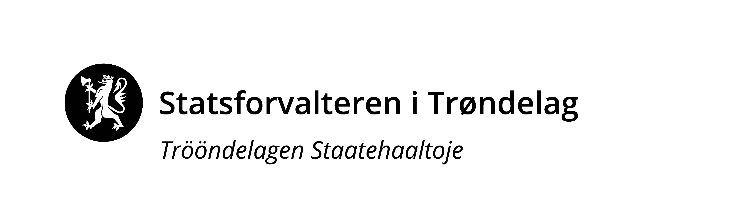 Møte i samarbeidsforum Rekom/Dekom, KOMPETANSELØFTETRagnhild innledet med å ønske velkommen, og gi en oversikt over deltakerne i møtet. Det var 10 forfall, og 4 vararepresentanter møtte. Det var 36 stemmeberettigede i møtet.Ragnhild innledet kort om rollen til samarbeidsforum. Hun understreket at hver og en av representantene, i tillegg til å representere sin organisasjon eller kompetansenettverk – skal ha Trøndelags beste som mål og rettesnor. Samarbeidsforum har et todelt ansvar, nemlig å enes om en innstilling for bruk av tilskuddsmidler og lage og forvalte en langsiktig plan for tilskuddsordningen i Trøndelag. Statsforvalteren får jevnlig spørsmål om overlapp og bisittere i møtene. Som sekretariat har vi sagt nei til dette fordi vi blir for mange, det blir for uoversiktlig. Vi er mange nok som det er. Dere må selv sikre god overlapp lokalt, men Statsforvalteren kan bistå dersom det er behov for det.

Foreløpig saksliste ble sendt ut 2. desember, og ingen hadde meldt saker til eventuelt. Sak 1/2024 	Aktuelt  Referatet fra forrige møte er godkjent i henhold til rutinene. Filmer fra partnerskapsseminaret september 2023 ble publisert i desember 2023. Passord til filmene er Partnerskap. Filmene blir liggende tilgjengelig hele 2024. Filmer fra den regionale konferansen om Kompetanseløftet i Bodø er publisert her: https://www.udir.no/kvalitet-og-kompetanse/lokal-kompetanseutvikling/kompetanseloftet-for-spesialpedagogikk-og-inkluderende-praksis/erfaringskonferanser-2023/. Presentasjonene som ble brukt under konferansen er publisert på hjemmesiden til Statsforvalteren i Nordland.Når det gjelder Ny helhetlig modell for kompetanseutvikling vet vi ikke mye nytt per dato. Det vi vet, er at Udir har oversendt sine forslag til Kunnskapsdepartementet (KD). Planen er at ny modell skal være klar i desember 2024. Fra januar 2025 til august 2025 er implementeringen planlagt. Vi understreker at alt er i spill og at ingenting er vedtatt.Hvordan går det med Kompetanseløftet i Trøndelag? NTNU samfunnsforskning har ansvar for følgeforskning. Trøndelag er ett av case-fylkene. De planlegger datainnsamling i mars/april, og neste delrapport skal være klar i mai 2024.Statsforvalteren har bedt UH kartlegge egen kompetanse knyttet til høyfrekvente tematikker innenfor spesialpedagogikk- og eget behov for ytterligere kompetanse (se presentasjonen som er vedlagt). Dette er særlig relevant mtp kompetanseoverføringen fra Statped til UH, og samarbeidsforums vedtak 9/2023 punkt d).Statsforvalteren har bedt PPT peke på hvilke tematikker skoler og barnehager ofte ber om bistand til, enten i individsaker eller i systemsaker. Dette må vi være nysgjerrig på (Se vedlagt presentasjon). Med bakgrunn i denne spørringen, har Statsforvalteren laget to ordskyer. PPT sier selv at dette samsvarer godt med områder de selv trenger kompetanse på. Det er tydelig at mange har de samme behovene. Statsforvalteren understreker at behovene ikke utelukkende handler om kunnskap om diagnoser, men også hvordan man jobber med tilrettelegging i praksis. Under den regionale konferansen om Kompetanseløftet i Bodø, holdt Silje Lied Ihms, førstelektor i pedagogikk ved Høgskulen i Volda, et interessant innlegg der hun pekte på et paradoks: «På de områdene det er lavest kompetanse, etterspørres kompetansebehov minst; ergo – de områdene er sjelden med i beslutningsgrunnlagene». Dette må vi være nysgjerrige på.Ragnhild minnet deretter om de ulike elementene i Kompetanseløftet, og at vi må se disse i sammenheng. Kompetanseløftet består av tilskudd til kollektiv etterutdanning, utvikling av relevante nettressurser og kompetansepakker, oppfølgingsordning, kompetanseoverføring fra Statped til UH og videreutdanningstilbud i spesialpedagogikk.Sak 2/2024 	Evaluering av Inkluderingsanalysen og veien videre
Ragnhild innledet saken. Inkluderingsanalysen er et felles spor som har vært med oss hele veien i Kompetanseløftet. Vi brukte en liten andel av midlene i 2020 til å finansiere tiltaket som besto av opplæringsløp i et refleksjonsverktøy. Dette vurderte samarbeidsforum i Trøndelag som hensiktsmessig for:å få øye på hemmere eller fremmere av inkluderende praksis i barnehager og skolerat skoleeierne kunne bruke verktøyet i fortsettelsen for å følge med på at praksis ble mer inkluderende. Opplæringsløpet startet med PPT-ansatte og utprøving i én barnehage og én skole. I søknaden om å få lov til å bli med måtte man også beskrive forankringsprosessen for å sikre implementering og videreføring. Evalueringene av tiltaket har vist at dette likevel har vært en utfordring hos enkelte kompetansenettverk. Noen har trodd at dette verktøyet var hele Kompetanseløftet i Trøndelag. Det er det altså ikke. Det er en bitteliten del av det, men vi håper at denne delen har vært virkningsfull. Fire puljer er gjennomført og de er evaluert fortløpende. Evalueringen har vist verdien av å lære om noe felles på tvers av barnehage, skole og PPT (språk, begreper, blikk), og at inkluderingsbegrepet har blitt gitt et innhold. Det ble gjennomført en erfaringssamling (8. des) for å dele ideer, lære av erfaringer og holde tematikken varm. Dette kom som et resultat av drøftinger og vedtak i møter i samarbeidsforum i 2023. Evalueringen av denne samlinga viste at programmet traff godt.
Kompetanseprosjektet knyttet til refleksjonsverktøyet Inkluderingsanalysen er gjennomført i tråd med planen. Det står noe ubrukte midler igjen i UH, og Samarbeidsforum har tidligere sagt at det er ønskelig med en årlig erfaringssamling for å dele erfaringer og holde tematikken varm. 

I denne saken må samarbeidsforum ta stilling til om Inkluderingsanalysen skal videreføres som eget tiltak, og i så fall hvordan.GruppearbeidHva kan gjøres lokalt i kompetansenettverkene for å holde trykket oppe mtp implementering og bruk/utvikling av inkluderingsanalysen?Kan vi avslutte dette fellestiltaket – og overlate videre implementering og utvikling av tiltaket til nettverkene lokalt?
( i så fall tar vi dette ut av langsiktig plan, og overfører midlene til fellestiltak 2)Bør vi holde en årlig erfaringskonferanse for å holde arbeidet med inkluderingsanalysen varm? Bør arbeidsgruppa ha ansvar for denne? PPT-ledernettverket? Annen løsning?Alle gruppene leverte et skriftlig svar på gruppeoppgaven. Disse svarene vil oppsummeres og legges i teamsgruppa til samarbeidsforum. 

Kort drøfting, før samarbeidsforum kom til enighet om følgende:

Vedtak i saken:Fellestiltaket Inkluderingsanalysen avsluttes. Videre implementering og utvikling av tiltaket skjer lokalt. Dette fellestiltaket tas ut av langsiktig plan, og restmidler i lokal UH overføres fellestiltaket Inkluderende praksis i barnehage og skole. Det vil bli avholdt en årlig erfaringskonferanse med inkluderende praksis som tema. Arbeidsgruppa for fellestiltaket Inkluderende praksis vil ha ansvar for denne.Sak 3/2024	Fellestiltaket Inkluderende praksis i barnehage og skole
Denne saken besto av to deler; informasjon om innholdet i de tre sporene i dette fellestiltaket – og en beslutning knyttet til saksgang for å melde behov for deltakelse – og hvordan vi eventuelt ønsker å prioritere «søknader».Ragnhild innledet først kort. Dette er en sak med lang historikk. Vi har gode erfaringer med å bruke felles krefter på felles tiltak der mange har de felles behovene. Det handler om forutsigbarhet og kapasitet i UH og Statped – men også egenverdien som ligger i å gjøre noe felles – lære sammen. Det startet med en workshop i september 2022 basert på et forarbeid gjort i de lokale nettverkene. Det ble fattet et vedtak i november samme år som konkluderte med at tiltaket skulle bygge på Inkluderingsanalysen, men med mer fokus på hvordan man kan utvikle praksis; ikke bare analysere den. Tiltaket skulle samskapes med samarbeidsforum og det skulle være komplementært med, og understøtte arbeid lokalt.Arbeidsgruppen for fellestiltaket Inkluderende praksis har bestått av:Statped – Svein-Harald Nygaard
Sepu – Lars Arild Myhr og Anne-Cathrine Holth
Nord U – Mona Rosenlund
NTNU – Camilla Justnes
PPT – Tone Dahl
DMMH – Jana van der Zwart-Langner (koordinator)Jana og Tone presenterte de tre sporene – herunder det faglige innholdet, organisering, målgruppe, kapasitet og oppstartstidspunkt i de tre sporene (se vedlagte presentasjon). Det er verdt å merke seg at de ulike kompetansemiljøene i arbeidsgruppen har ansvar for de ulike sporene – men nettverkenes faste UH-partnere er tenkt sammen med miljøene fra arbeidsgruppen. For eventuelle spørsmål, ta kontakt med koordinator for arbeidsgruppen.Drøfting i grupperStøtter gruppa di at behov meldes utenom beslutningsgrunnlagene, for eksempel gjennom en forms-lenke?Hvilke kriterier bør være til stede for å få delta? Hva om vi må prioritere? Hvordan skal vi prioritere?Hvordan ønsker samarbeidsforum å evaluere tiltaket?Spørsmålene over jobbet med gruppevis, og sendt sekretariatet per e-post. Disse er samlet i vedlagt dokument-Vedtak i saken: Nettverk som ser at de har behov som kan løses gjennom fellessatsingen melder om dette gjennom en egen forms som utvikles til dette formålet. Dette går utenom beslutningsgrunnlagene.  Formsen sendes ut i uke 4 – sammen med revidert beskrivelse av fellestiltaket med de tre sporene.
Dersom interessen blir større enn kapasiteten, så må samarbeidsforum prioritere mellom de interesserte i innstillingsmøtet i mars.Sak 4/2024	Langsiktig plan for Kompetanseløftet i Trøndelag – revidering og fastsettingSaksforberedende dokumenter var utsendt i forkant av møtet. 
Berit innledet saken. 
Den langsiktige planen for Kompetanseløftet i Trøndelag ble vedtatt i januar 2023, men som dere husker ble det et behov for å gjøre prinsipper for midler til koordinering mer tydelig. Samarbeidsforum drøftet planen og aspekter ved koordinering på septembermøtet. Dette ble vedtaket; «Sekretariatet tar signaler til etterretning og bearbeider disse til et forslag som legges inn i den langsiktige planen. Planen sendes så ut på høring for å få innspill fra samarbeidsforum. Revidert langsiktig plan behandles og fastsettes i januarmøtet». 

5 nettverk hadde latt seg høre; Nettverkene Indre Namdal, Midtre Namdal, Malvik-Trondheim, de videregående skolene og Gauldal.Det ble lagt opp til gruppearbeid knyttet til 
a) forslag til ny ordlyd knyttet til beskrivelse av målgruppe
b) dissensene i høringssvarene (fordeling mellom nettverk, samlet andel til koordinering)  
c) forslag til fast årlig sum til PPT-ledernettverket.Gruppedrøfting til punkt a) og vedtak
Det var stor støtte til å forenkle ordlyden i målgruppeformuleringen, men uten å tape innholdet. Flere forslag ble fremmet. Fagforbundet løftet fram at ansatte i SFO burde nevnes i målgruppen, og Moen fra nettverket for VG pekte på at også lærlinger og lærekandidater er ansatte. Det ble til slutt enighet om følgende ordlyd, inkludert en fotnote:
Målgruppen for kompetanseløftet er ledere og ansatte i barnehager, skoler, SFO, PP-tjenesten og andre i laget rundt barnet.Gruppedrøfting til punkt b) og vedtak
Bakgrunnen for at denne saken kom opp var innspill gitt åpent i høringssvarene, men også det faktum at PPT-ledernettverket ikke er et ordinært nettverk (slik de regionale kompetansenettverkene er) – og kan dermed ikke levere beslutningsgrunnlag. De har mottatt tilskudd to år på rad, men dette må behandles særskilt. Alt som er lagt inn i den langsiktige planen forenkler prosessene knyttet til innstillingsarbeidet i samarbeidsforum. Det var stor enighet i drøftingen knyttet til en slik fast tildeling. Samarbeidsforum ser at PPT som aktør er sentral i det lokale arbeidet med kompetanseutvikling i barnehager, skoler og SFO. 

Statsforvalteren hadde følgende forslag til vedtak, som samarbeidsforum stilte seg bak.

PPT-ledernettverket mottar kr 200 000 som et fast beløp hvert år. Midlene er knyttet til PP-tjenesten sitt arbeid med lokal kompetanseutvikling i barnehager, skoler og SFO.  Arbeidsgruppen for fellestiltaket Inkluderende praksis skal være UH-partnere for PPT-ledernettverket. Det lages en langsiktig plan for arbeidet i nettverket, og det skal rapporteres på tildelingen på lik linje med andre tilskuddsmottakere. Gruppedrøfting til punkt c) og vedtak
Sekretariatet la, med bakgrunn i dissensene i høringssvarene, fram to forslag til drøfting i gruppene. 

Forslag 1: 100 000 til alle 11 nettverk
Forslag 2: 100 000 til alle nettverk, og i tillegg 200 000 til Malvik/Trondheim

Saken ble grundig diskutert i gruppene og i plenum. Flere tok opp at det er flere forhold som gir kompleksitet; både størrelse på nettverk (antall eiere, private/offentlige, antall ansatte, antall barn og antall virksomheter), men også det faktum at det kan være krevende å koordinere når virksomheter/enheter er små – og at man har svakere kapasitet/færre ansatte til å følge opp arbeidet lokalt. Geografisk utstrekning og avstand til UH/eller andre samarbeidspartnere er også med i det totale bildet av hva som gir kompleksitet. Drøftingen nyanserte perspektiver som alle var viktige for å belyse helheten. Det kom to alternative forslag til dem sekretariatet la fram i innledningen.  

Forslag 3: 100 000 til alle nettverk, og i tillegg 100 000 til Malvik/TrondheimForslag 4: 100 000 til alle nettverk, og i tillegg 300 000 til Malvik/Trondheim

Det ble først stemt over om alle skulle ha lik tildeling (100 000 kr) eller om man ønsket å gradere (100 000 til alle, men noe mer til Trondheim/Malvik). Samarbeidsforum var enstemmig om at gradert tildeling var ønskelig, og forslag 1 falt dermed.

Det ble så stemt skriftlig over forslag 2, 3 eller 4. Ved opptelling fikk forslag 2 atten stemmer, forslag 3 seks stemmer og forslag 4 fikk elleve stemmer. Dermed ble det flertall for følgende vedtak:

Det tildeles kr 100.000 til alle nettverk foruten Trondheim/Malvik som tildeles kr 300.000. Samlet til koordinering tildeles kompetansenettverkene kr 1 300 000. Dette utgjør ca 10,8 % av årets tildeling.
Sak 5/2024 	Økonomi i tilskuddsordningen for 2024
Denne saken var todelt:a) Fordelingsnøkkel og rammerb) Hvordan legger vi opp innstillingsprosessen i 2024?Cecilie rammet inn saken, og viste til at Statsforvalteren foreløpig ikke har mottatt tildelingsbrev, men at vi har fått signaler om at Trøndelag får tildeling i samme størrelsesorden som tidligere (i 2023 mottok vi ca 12 millioner). Langsiktig plan gir føringer for samarbeidsforum for hvordan vi skal disponere og planlegge bruken av midler tildelt i Kompetanseløftet i Trøndelag. Cecilie gikk igjennom hvilke poster som sorterer inn under felles tiltak som tas av totalpotten, herunder også de vedtakene som ble gjort i sak 4/2024 - og hvordan brorparten av midlene brukes som utgangspunkt for fordeling på partnerskapene ut fra en definert nøkkel (grunntilskudd på 300 000 + andel barn/elever som fordelingsnøkkel). Bjørn viste regnearket som er utgangspunktet for utregningen basert på poster og fordelingsnøkkel fastsatt av samarbeidsforum.Overordnet budsjett (foreløpig!)Røde tall er usikreTabell som viser forhåndsrammer
I tillegg kommer midler til koordinering, i henhold til vedtaket.
Det nærmer seg 1. februar og frist for å levere beslutningsgrunnlag. Det ble minnet om viktigheten av at beløpene i beslutningsgrunnlaget ikke må overgå forhåndsrammen. Midler tildelt i 2023 skal ikke framgå av beslutningsgrunnlagene, selv om de knyttes til tiltak i 2024.

Til koordinering av fellestiltaket Inkluderende praksis, er det nødvendig med tilsvarende stillingsressurs (20-30 %), som for høsthalvåret i 2023. DMMH har fortsatt midler igjen av det som ble overført i 2021. Disse midlene var ment å styrke arbeidet med Kompetanseløftet i Trøndelag. DMMH foretar en beregning av hva tilsvarende stillingsressurs som høsten 2023 vil bety for årsvirkning. Denne posten taes inn som en del av innstillingsmøtet i mars.Vedtak i saken: Partnerskapene tar utgangspunkt i anslaget vist i møtet 11. januar 2024. 

Sekretariatet sender ut oppdaterte rammer, med utgangspunkt i føringer for fordelingsmodell (nøkkel basert på barnetall/elevtall, samt grunntilskudd) så raskt tildelingsbrevet blir oversendt fra Udir. 
Cecilie innledet videre til del 2 av saken knyttet til økonomi for 2024. Denne delen omhandlet selve innstillingsprosessen. I etterkant av fjorårets innstillingsmøte fikk sekretariatet tilbakemeldinger fra enkeltrepresentanter om at det ble mye å ta stilling til i dette ene møtet – og at man opplevde tidspress. Flere sa også at selve kvalitetssikringen ble tatt litt lett på, og ble noe instrumentell. Med bakgrunn i disse erfaringene, foreslo sekretariatet en annen fremgangsmåte for årets innstillingsprosess; nemlig gruppevise formøter før marsmøtet slik at hvert enkelt nettverk fikk bedre tid til å legge fram sine planer for tiltak.Sekretariatet stilte også spørsmål ved om kriteriearket var dekkende nok?

Flere representanter tok til orde for at de likte forslaget godt, men at det burde vært kjent tidligere mtp at det kan bli vanskelig å finne felles tid i kalendrene til så mange. Det kom forslag om at man burde se på muligheten for å legge om praksis til neste år – og da velge en komitè som jobber med alle beslutningsgrunnlag og gjør sortering/forarbeid for samarbeidsforum. Flere mente at både prosessen, men også forståelsen av kriteriene var mer innarbeidet nå – og at samarbeidsforum hadde stor tro på at arbeidet ville gå lettere i år. 

I diskusjonen kom det også opp at det var ønskelig at kriteriearket ble sendt ut som saksforberedende dokument til marsmøtet. Dette kan være en god sjekkliste for det enkelte nettverk (slik at ikke beslutningsgrunnlag med mangler oversendes til innstillingsmøtet), i tillegg til å være verktøyet for innstillingsprosessen i møtet. Vi oversender kriteriearket som ble brukt i fjor, og vil revidere dette etter innspill fra samarbeidsforum til neste prosess.
VedtakInnstillingsprosessen i 2024 gjennomføres på samme måte som i 2023. Innspill til kriteriearket oversendes sekretariatet i etterkant av møtet.Til stede:Anna Ruth Grüters, NTNU (fram til 14.00)Ann-Kathrin Mulstad, UtdanningsforbundetAnn Kristin Geving, VærnesAnn-Kristin Aalberg, Trondheim/Malvik Anne Haugskott–Bjugan, Verdal/LevangerAnne Kirsti Welde Trondheim/MalvikAnne-Lise Holmvik, DMMHBarbro Finnanger Lande, Statped (vara)Berte Bjørngaard, DMMH (vara)Eva Bruvoll Bach, Indre Namdal Fredrik Steinsvik, Indre NamdalGisle Almlid-Larsen, Innherred
Grete Anita Tronvoll, Trøndelag sørvest
Gøril Dønheim-Nilsen, FosenHarald Morten Steen, Levanger/VerdalJeanett Pettersen, Nord universitetHeidi Ruth Alstad, InnherredHilde Lein, Utdanningsforbundet Heidi Kristin Holmen, Nord universitetKirsti Sandnes Fjær, Ytre Namdal Kitt Sagmo, Ytre NamdalKjersti Wæge, senterrepresentant Knut Storeide, Midtre Namdal 
Nina Engesvik, Nord universitet (vara)
Margit K. Myrseth, Trøndelag sørvest
Jan Ole Pedersen, FosenJanne K. Bjørnerås, Fagforbundet Marthe Hatland, Midtre NamdalMay-Iren Evenmo, KSMikael Lyngstad, Trondheim/MalvikPaal Christian Bjønnes, Private barnehagerHilde Brandegg, GauldalTarjei Moen, videregående skoler Tone Dahl, PPT-ledernettverketTove Furunes, Værnes
Tove Rosset, PPT-ledernettverket (vara)Sekretariat: Ragnhild Sperstad Lyng, Cecilie Halland, Berit Sunnset, og Bjørn Rist, Statsforvalteren

Gjest: Jana van der Zwart-Langner, DMMHForfall:Anne Jannok Eira, Sametinget 
Elin Børve, Nord universitetGeoffrey Armstrong, PBL Kris Kalkman, DMMHElin Bø Morud, NTNUElisabeth Myhre Johansen, PPT Ellen Vinne, PPT Liv Iren Grandemo, Nord universitet Svein Harald Nygård, StatpedRobert Øyum-Jakobsen, Trøndelag sørvestDato: 11. januar 2024Møte i samarbeidsforum for Kompetanseløftet Kl. 10.00 – 16.30Referent: Bjørn Rist Forventet beløp Trøndelag 2024Kr 12 000 000KoordineringKr 1 300 000Fellestiltak PPTKr 200 000Grunntilskudd til alle kompetansenettverkKr 2 200 000Møter i felles samarbeidsforumKr 400 000AnnetTil fordeling nettverkeneKr 7 900 000InnherredsnettverketKr 654 521Nettverket Levanger-VerdalKr 706 583 Nettverket Midtre NamdalKr 480 367 Nettverket Ytre NamdalKr 349 418 Gauldal-nettverketKr 761 904 Værnes-nettverket Kr 693 881 Nettverket Trøndelag sørvestKr 837 783 Nettverket Trondheim-MalvikKr 3 233 145 Nettverket for de videregående skoleneKr 1 560 135 Nettverket Indre NamdalKr 279 221 FosennettverketKr 543 042